ПРАВИТЕЛЬСТВО ОРЛОВСКОЙ ОБЛАСТИРАСПОРЯЖЕНИЕот 27 февраля 2024 г. N 119-рВ целях реализации в Орловской области Стратегии государственной политики Российской Федерации в отношении российского казачества на 2021 - 2030 годы, утвержденной указом Президента Российской Федерации от 9 августа 2020 года N 505 "Об утверждении Стратегии государственной политики Российской Федерации в отношении российского казачества на 2021 - 2030 годы":1. Утвердить прилагаемый План мероприятий на 2024 - 2026 годы по реализации в Орловской области Стратегии государственной политики Российской Федерации в отношении российского казачества на 2021 - 2030 годы.2. Контроль за исполнением распоряжения возложить на заместителя Губернатора Орловской области в Правительстве Орловской области по внутренней политике, представителя Губернатора Орловской области в Орловском областном Совете народных депутатов.ГубернаторОрловской областиА.Е.КЛЫЧКОВПриложениек распоряжениюПравительства Орловской областиот 27 февраля 2024 г. N 119-рПЛАНМЕРОПРИЯТИЙ НА 2024 - 2026 ГОДЫ ПО РЕАЛИЗАЦИИВ ОРЛОВСКОЙ ОБЛАСТИ СТРАТЕГИИ ГОСУДАРСТВЕННОЙ ПОЛИТИКИРОССИЙСКОЙ ФЕДЕРАЦИИ В ОТНОШЕНИИ РОССИЙСКОГО КАЗАЧЕСТВАНА 2021 - 2030 ГОДЫ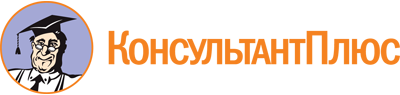 Распоряжение Правительства Орловской области от 27.02.2024 N 119-р
(ред. от 28.03.2024)
<Об утверждении Плана мероприятий на 2024 - 2026 годы по реализации в Орловской области Стратегии государственной политики Российской Федерации в отношении российского казачества на 2021 - 2030 годы>Документ предоставлен КонсультантПлюс

www.consultant.ru

Дата сохранения: 16.06.2024
 Список изменяющих документов(в ред. Распоряжения Правительства Орловской областиот 28.03.2024 N 192-р)Список изменяющих документов(в ред. Распоряжения Правительства Орловской областиот 28.03.2024 N 192-р)NНаименование мероприятияСрок исполненияОтветственный исполнительНаправление реализации задачи СтратегииЦелевой показательДокумент,подтверждающий исполнение1234567I. Совершенствование механизма привлечения членов казачьих обществ к несению государственной или иной службы российского казачестваI. Совершенствование механизма привлечения членов казачьих обществ к несению государственной или иной службы российского казачестваI. Совершенствование механизма привлечения членов казачьих обществ к несению государственной или иной службы российского казачестваI. Совершенствование механизма привлечения членов казачьих обществ к несению государственной или иной службы российского казачестваI. Совершенствование механизма привлечения членов казачьих обществ к несению государственной или иной службы российского казачестваI. Совершенствование механизма привлечения членов казачьих обществ к несению государственной или иной службы российского казачестваI. Совершенствование механизма привлечения членов казачьих обществ к несению государственной или иной службы российского казачества1Разработка и принятие нормативных правовых актов органов исполнительной власти Орловской области и органов местного самоуправления муниципальных образований Орловской области, а также участие в их актуализации по вопросам становления и развития государственной и иной службы российского казачествапостоянноДепартамент внутренней политики и развития местного самоуправления Орловской области; органы местного самоуправления муниципальных образований Орловской области (по согласованию);Орловское отдельское казачье общество войскового казачьего общества "Центральное казачье войско" (далее - ООКО ВКО "ЦКВ") (по согласованию)Совершенствование правовых основ привлечения российского казачества к несению государственной или иной службы российского казачества, в том числе разработка правовых механизмов привлечения российского казачества к участию в территориальной оборонеКоличество разработанных нормативных правовых актов Орловской области, муниципальных нормативных правовых актов по вопросам деятельности российского казачества на территории Орловской областиНормативные правовые акты Орловской области, муниципальные нормативные правовые акты по вопросам деятельности российского казачества на территории Орловской области2Мониторинг востребованности членов казачьих обществ на государственной и иной службе российского казачества, к которой привлекаются члены казачьих обществ в соответствии с постановлением Правительства Российской Федерации от 26 февраля 2010 года N 93 "О видах государственной или иной службы, к которой привлекаются члены хуторских, станичных, городских, районных (юртовых), окружных (отдельских) и войсковых казачьих обществ" (по каждому виду службы)постоянноДепартамент внутренней политики и развития местного самоуправления Орловской области; органы местного самоуправления муниципальных образований Орловской области (по согласованию);ООКО ВКО "ЦКВ" (по согласованию)Расширение привлечения российского казачества в соответствии с законодательством Российской Федерации к несению государственной или иной службы, к содействию государственным и муниципальным органам в осуществлении их полномочий, в том числе к участию:в охране общественного порядка;в защите государственной границы Российской Федерации;в мероприятиях по гражданской обороне;в мероприятиях по предупреждению и ликвидации чрезвычайных ситуаций и ликвидации последствий стихийных бедствий; в обеспечении пожарной безопасности, отработке совместных действий с пожарно-спасательными подразделениями, в том числе при проведении пожарно-тактических учений и занятий в рамках пожарно-спасательных гарнизонов;в мероприятиях, направленных на укрепление гражданского единства, гармонизацию межнациональных (межэтнических) отношений, профилактику экстремизма и предупреждение конфликтов на национальной и религиозной почвеКоличество членов казачьих обществ, привлекаемых органами исполнительной власти Орловской области, органами местного самоуправления муниципальных образований Орловской области к государственной и иной службе российского казачества (по каждому виду службы)Доклад на заседании рабочей группы по делам казачества, состав которой утвержден указом Губернатора Орловской области от 24 сентября 2009 года N 288 "Об утверждении Положения и состава рабочей группы по делам казачества" (далее - РГ)3Мониторинг договоров о привлечении членов казачьих обществ к несению государственной и иной службы российского казачества на возмездной и безвозмездной основе, заключенных с территориальными органами федеральных органов исполнительной власти, расположенными на территории Орловской областиежегодноДепартамент внутренней политики и развития местного самоуправления Орловской области; органы местного самоуправления муниципальных образований Орловской области;ООКО ВКО "ЦКВ" (по согласованию)Расширение привлечения российского казачества в соответствии с законодательством Российской Федерации к несению государственной или иной службы, к содействию государственным и муниципальным органам в осуществлении их полномочий, в том числе к участию:в охране общественного порядка; в защите государственной границы Российской Федерации;в мероприятиях по предупреждению и ликвидации чрезвычайных ситуаций и ликвидации последствий стихийных бедствий; в обеспечении пожарной безопасности, отработке совместных действий с пожарно-спасательными подразделениями, в том числе при проведении пожарно-тактических учений и занятий в рамках пожарно-спасательных гарнизонов; в мероприятиях, направленных на укрепление гражданского единства, гармонизацию межнациональных (межэтнических) отношений, профилактику экстремизма и предупреждение конфликтов на национальной и религиозной почвеКоличество договоров о привлеченных казачьих обществах к несению государственной и иной службы российского казачества на возмездной и безвозмездной основе, заключенных с территориальными органами федеральных органов исполнительной власти, расположенными на территории Орловской области;количество членов казачьих обществ, привлеченных к охране общественного порядкаДоклад на заседании РГ4Привлечение членов казачьих обществ к реализации мероприятий по обеспечению пожарной безопасности (тушение техногенных пожаров, тушение лесных и природных пожаров, участие в профилактических мероприятиях)постоянноДепартамент внутренней политики и развития местного самоуправления Орловской области; органы местного самоуправления муниципальных образований Орловской области (по согласованию);Главное управление МЧС России по Орловской области (по согласованию);ООКО ВКО "ЦКВ" (по согласованию)Расширение привлечения российского казачества в соответствии с законодательством Российской Федерации к несению государственной или иной службы, к содействию государственным и муниципальным органам в осуществлении их полномочий, в том числе к участию:в охране общественного порядка;в защите государственной границы Российской Федерации;в мероприятиях по гражданской обороне;в мероприятиях по предупреждению и ликвидации чрезвычайных ситуаций и ликвидации последствий стихийных бедствий; в обеспечении пожарной безопасности, отработке совместных действий с пожарно-спасательными подразделениями, в том числе при проведении пожарно-тактических учений и занятий в рамках пожарно-спасательных гарнизонов;в мероприятиях, направленных на укрепление гражданского единства, гармонизацию межнациональных (межэтнических) отношений, профилактику экстремизма и предупреждение конфликтов на национальной и религиозной почве;обеспечение усиления мер противодействия коррупции в казачьих обществах, иных объединениях казаков;совершенствование порядка утверждения атаманов, присвоения чинов;совершенствование геральдического и наградного обеспечения деятельности казачьих обществ, в том числе создание и ведение геральдического регистра Всероссийского казачьего обществаКоличество членов казачьих обществ, участвующих в реализации мероприятий по обеспечению пожарной безопасностиДоклад на заседании РГII. Поддержка взаимодействия между казачьими обществами и иными объединениями казаковII. Поддержка взаимодействия между казачьими обществами и иными объединениями казаковII. Поддержка взаимодействия между казачьими обществами и иными объединениями казаковII. Поддержка взаимодействия между казачьими обществами и иными объединениями казаковII. Поддержка взаимодействия между казачьими обществами и иными объединениями казаковII. Поддержка взаимодействия между казачьими обществами и иными объединениями казаковII. Поддержка взаимодействия между казачьими обществами и иными объединениями казаков5Участие во Всероссийском семинаре-совещании "Российское казачество"ежегодноДепартамент внутренней политики и развития местного самоуправления Орловской области; Департамент образования Орловской области,ООКО ВКО "ЦКВ" (по согласованию)Информационная и методическая поддержка сотрудничества между казачьими обществами и иными объединениями казаков, в том числе направленная на заключение договоров (соглашений) между казачьими обществами и иными объединениями казаков в целях организации такого сотрудничестваКоличество участников семинара-совещанияДоклад на заседании РГ6Участие в методических семинарах по вопросам участия казачьих обществ в конкурсах для получения грантов в сфере образования и культурыежегодноДепартамент внутренней политики и развития местного самоуправления Орловской области, ООКО ВКО "ЦКВ" (по согласованию)Содействие проведению совместных мероприятий казачьих обществ и иных объединений казаков, направленных на реализацию образовательных программ и проектов по сохранению и развитию культуры и традиций российского казачестваКоличество методических семинаров, количество участников семинаровДоклад на заседании РГ7Оказание гуманитарной помощи членам казачьих обществ и иных объединений казаков, участвующим (содействующим) в выполнении задач, возложенных на Вооруженные Силы Российской Федерации в период проведения специальной военной операциипостоянноДепартамент внутренней политики и развития местного самоуправления Орловской области, ООКО ВКО "ЦКВ" (по согласованию), органы местного самоуправления муниципальных образований Орловской области (по согласованию)Содействие реализации совместных социально ориентированных проектов, направленных на консолидацию российского казачества, в том числе связанных с возрождением станиц, хуторов и других мест исторического проживания российского казачества, устройством в семьи казаков детей-сирот и детей, оставшихся без попечения родителейКоличество членов казачьих обществ, которым оказана помощьДоклад на заседании РГ8Оказание помощи семьям членов казачьих обществ и иных объединений казаков, тяжело раненных или погибших в ходе проведения специальной военной операциипостоянноДепартамент социальной защиты, опеки и попечительства, труда и занятости Орловской области, ООКО ВКО "ЦКВ" (по согласованию), органы местного самоуправления муниципальных образований Орловской области (по согласованию)Содействие реализации совместных социально ориентированных проектов, направленных на консолидацию российского казачества, в том числе связанных с возрождением станиц, хуторов и других мест исторического проживания российского казачества, устройством в семьи казаков детей-сирот и детей, оставшихся без попечения родителейКоличество семей казаков, которым оказана помощьДоклад на заседании РГIII. Содействие воспитанию подрастающего поколения в духе патриотизма, гражданской ответственности и готовности к служению Отечеству с опорой на духовно-нравственные основы и ценности российского казачества, обеспечение участия российского казачества в реализации государственной молодежной политикиIII. Содействие воспитанию подрастающего поколения в духе патриотизма, гражданской ответственности и готовности к служению Отечеству с опорой на духовно-нравственные основы и ценности российского казачества, обеспечение участия российского казачества в реализации государственной молодежной политикиIII. Содействие воспитанию подрастающего поколения в духе патриотизма, гражданской ответственности и готовности к служению Отечеству с опорой на духовно-нравственные основы и ценности российского казачества, обеспечение участия российского казачества в реализации государственной молодежной политикиIII. Содействие воспитанию подрастающего поколения в духе патриотизма, гражданской ответственности и готовности к служению Отечеству с опорой на духовно-нравственные основы и ценности российского казачества, обеспечение участия российского казачества в реализации государственной молодежной политикиIII. Содействие воспитанию подрастающего поколения в духе патриотизма, гражданской ответственности и готовности к служению Отечеству с опорой на духовно-нравственные основы и ценности российского казачества, обеспечение участия российского казачества в реализации государственной молодежной политикиIII. Содействие воспитанию подрастающего поколения в духе патриотизма, гражданской ответственности и готовности к служению Отечеству с опорой на духовно-нравственные основы и ценности российского казачества, обеспечение участия российского казачества в реализации государственной молодежной политикиIII. Содействие воспитанию подрастающего поколения в духе патриотизма, гражданской ответственности и готовности к служению Отечеству с опорой на духовно-нравственные основы и ценности российского казачества, обеспечение участия российского казачества в реализации государственной молодежной политики9Оказание информационного и методического содействия образовательным организациям, реализующим образовательные программы с учетом культурно-исторических традиций и ценностей российского казачествапостоянноДепартамент образования Орловской областиПоддержка деятельности образовательных организаций, реализующих образовательные программы с учетом культурно-исторических традиций и ценностей российского казачества, в том числе деятельности по подготовке педагогических кадровКоличество проведенных мероприятий, количество участников мероприятийДоклад на заседании РГ10Проведение мероприятий по вопросам военно-патриотического воспитания казачьей молодежиежегодноДепартамент внутренней политики и развития местного самоуправления Орловской области;органы местного самоуправления муниципальных образований Орловской области (по согласованию);ООКО ВКО "ЦКВ" (по согласованию)Содействие созданию сети центров (сообществ, объединений) поддержки добровольчества (волонтерства), казачьих духовно-просветительских центров на базе казачьих обществ, иных объединений казаков и религиозных организаций Русской православной церквиКоличество проведенных мероприятий по вопросам военно-патриотического воспитания казачьей молодежи; количество участников мероприятий по вопросам военно-патриотического воспитания казачьей молодежиДоклад на заседании РГ11Привлечение казачьей молодежи к участию в мероприятиях по патриотическому воспитанию, в том числе посвященных дням воинской славыпостоянноДепартамент внутренней политики и развития местного самоуправления Орловской области; органы местного самоуправления муниципальных образований Орловской области (по согласованию);ООКО ВКО "ЦКВ" (по согласованию)Осуществление мероприятий, посвященных памятным датам истории России, дням славы русского оружия - дням воинской славы, иным датам, связанным с военной историей российского казачестваКоличество членов казачьих обществ, принявших участие в мероприятиях по патриотическому воспитанию, в том числе посвященных дням воинской славыДоклад на заседании РГ12Организация участия во Всероссийской военно-спортивной игре "Казачий сполох"ежегодноДепартамент внутренней политики и развития местного самоуправления Орловской области; Департамент образования Орловской области; ООКО ВКО "ЦКВ" (по согласованию)Содействие популяризации физической культуры и спорта среди российского казачества, организации проведения регулярных физкультурных мероприятий и соревнований всех уровней, направленных на физическое развитие казачьей молодежи, привлечению российского казачества к участию в мероприятиях по реализации Всероссийского физкультурно-спортивного комплекса "Готов к труду и обороне"Количество человек, принявших участие в военно-спортивной игре "Казачий сполох"Доклад на заседании РГ13Проведение физкультурных и спортивных мероприятий среди казачьей молодежипостоянноДепартамент внутренней политики и развития местного самоуправления Орловской области; органы местного самоуправления муниципальных образований Орловской области (по согласованию); Департамент физической культуры и спорта Орловской области;ООКО ВКО "ЦКВ" (по согласованию)Содействие популяризации физической культуры и спорта среди российского казачества, организации проведения регулярных физкультурных мероприятий и соревнований всех уровней, направленных на физическое развитие казачьей молодежи, привлечению российского казачества к участию в мероприятиях по реализации Всероссийского физкультурно-спортивного комплекса "Готов к труду и обороне"Количество проведенных физкультурных и спортивных мероприятий среди казачьей молодежи, количество участников физкультурных и спортивных мероприятий среди казачьей молодежиДоклад на заседании РГ14Оказание содействия участию казачьих обществ и иных объединений казаков, реализующих социально ориентированные проекты, в конкурсах на получение грантов Президента Российской Федерации и иных конкурсах на получение грантов, организуемых органами исполнительной власти Орловской области, органами местного самоуправления муниципальных образований Орловской областипостоянноДепартамент внутренней политики и развития местного самоуправления Орловской области; органы местного самоуправления муниципальных образований Орловской области (по согласованию);ООКО ВКО "ЦКВ" (по согласованию)Привлечение казачьих обществ и иных объединений казаков к участию в конкурсах на предоставление грантов Президента Российской Федерации и иных грантов, предоставляемых из средств федерального, областного и местных бюджетов, в целях поддержки социально ориентированных инициатив казачьих обществ и иных объединений казаковКоличество заявок, поданных для участия в конкурсах; количество заявок, получивших поддержкуДоклад на заседании РГ15Оказание содействия созданию и развитию казачьих молодежных центров военно-патриотического воспитания и подготовки казачьей молодежи к военной службеежегодноДепартамент внутренней политики и развития местного самоуправления Орловской области; органы местного самоуправления муниципальных образований Орловской области (по согласованию); ООКО ВКО "ЦКВ" (по согласованию)Содействие казачьим молодежным центрам, созданным в местах компактного проживания членов казачьих обществ и иных объединений казаков, в осуществлении ими деятельности, направленной на развитие казачьих военно-патриотических и военно-спортивных лагерей, а также деятельности по военно-патриотическому воспитанию казачьей молодежи на основе культурно-исторических традиций и ценностей российского казачестваКоличество казачьих молодежных центров военно-патриотического воспитания и подготовки казачьей молодежи к военной службеДоклад на заседании РГ16Привлечение казачьей молодежи к участию в мероприятиях Всероссийской форумной кампании и Всероссийском конкурсе молодежных проектовежегодноДепартамент внутренней политики и развития местного самоуправления Орловской области; органы местного самоуправления муниципальных образований Орловской области (по согласованию);ООКО ВКО "ЦКВ" (по согласованию)Привлечение казачьих молодежных организаций к участию в мероприятиях по реализации государственной молодежной политики Российской ФедерацииКоличество проведенных мероприятий;количество поддержанных проектовДоклад на заседании РГ17Участие во Всероссийском форуме (слете) казачьей молодежиежегодноДепартамент внутренней политики и развития местного самоуправления Орловской области; ООКО ВКО "ЦКВ" (по согласованию)Привлечение казачьих молодежных организаций к участию в мероприятиях по реализации государственной молодежной политики Российской ФедерацииКоличество участников форумаДоклад на заседании РГ(п. 17 в ред. Распоряжения Правительства Орловской области от 28.03.2024 N 192-р)(п. 17 в ред. Распоряжения Правительства Орловской области от 28.03.2024 N 192-р)(п. 17 в ред. Распоряжения Правительства Орловской области от 28.03.2024 N 192-р)(п. 17 в ред. Распоряжения Правительства Орловской области от 28.03.2024 N 192-р)(п. 17 в ред. Распоряжения Правительства Орловской области от 28.03.2024 N 192-р)(п. 17 в ред. Распоряжения Правительства Орловской области от 28.03.2024 N 192-р)(п. 17 в ред. Распоряжения Правительства Орловской области от 28.03.2024 N 192-р)IV. Содействие сохранению и развитию культуры российского казачестваIV. Содействие сохранению и развитию культуры российского казачестваIV. Содействие сохранению и развитию культуры российского казачестваIV. Содействие сохранению и развитию культуры российского казачестваIV. Содействие сохранению и развитию культуры российского казачестваIV. Содействие сохранению и развитию культуры российского казачестваIV. Содействие сохранению и развитию культуры российского казачества18Участие в проведении Всероссийского фольклорного конкурса "Казачий круг"ежегодноДепартамент культуры Орловской области, органы местного самоуправления муниципальных образований Орловской области (по согласованию);ООКО ВКО "ЦКВ" (по согласованию)Поддержка деятельности, направленной на сохранение и развитие казачьей культуры, в том числе деятельности по проведению фестивалей, конкурсов, семинаров-практикумов, мастер-классов, концертов, гастролей творческих казачьих коллективов, выставок, фольклорно-этнографических экспедиций и других мероприятийКоличество участников конкурса;количество зрителейДоклад на заседании РГ19Поддержка мероприятий в сфере культуры российского казачестваежегодноДепартамент культуры Орловской областиПоддержка деятельности, направленной на сохранение и развитие казачьей культуры, в том числе деятельности по проведению фестивалей, конкурсов, семинаров-практикумов, мастер-классов, концертов, гастролей творческих казачьих коллективов, выставок, фольклорно-этнографических экспедиций и других мероприятийКоличество проведенных мероприятий; количество участников мероприятийДоклад на заседании РГ20Привлечение творческих казачьих коллективов и исполнителей к участию в культурно-просветительских проектах, информационно-агитационных акциях и других мероприятияхпостоянноДепартамент культуры Орловской областиСодействие расширению участия творческих казачьих коллективов в мероприятиях, направленных на укрепление единства российской нации, сохранение и развитие культуры народов Российской ФедерацииКоличество проведенных мероприятийДоклад на заседании РГV. Поддержка социально-экономического развития российского казачестваV. Поддержка социально-экономического развития российского казачестваV. Поддержка социально-экономического развития российского казачестваV. Поддержка социально-экономического развития российского казачестваV. Поддержка социально-экономического развития российского казачестваV. Поддержка социально-экономического развития российского казачестваV. Поддержка социально-экономического развития российского казачества21Мониторинг мер государственной поддержки казачьих обществ и иных объединений казаков в рамках законодательства Российской ФедерацииежегодноДепартамент внутренней политики и развития местного самоуправления Орловской области; органы местного самоуправления муниципальных образований Орловской области (по согласованию);ООКО ВКО "ЦКВ" (по согласованию)Привлечение казачьих обществ и иных объединений казаков к реализации государственных и муниципальных программ и проектов-Доклад на заседании РГ22Информирование членов казачьих обществ о действующих мерах поддержки в сфере сельскохозяйственного производства, а также в других сферах хозяйственной и иной приносящей доход деятельности, предоставляемых федеральными органами исполнительной власти и органами исполнительной власти Орловской области по отдельным запросам казачьих обществежегодноДепартамент сельского хозяйства Орловской областиОказание казачьим обществам и иным объединениям казаков информационной, научной и методической поддержки по вопросам развития экономических условий их деятельности, в том числе деятельности в сфере сельскохозяйственного производства, а также в других сферах хозяйственной и иной приносящей доход деятельностиКоличество членов казачьих обществ, получивших информационную поддержкуДоклад на заседании РГVI. Совершенствование информационного обеспечения взаимодействия органов исполнительной власти Орловской области и органов местного самоуправления муниципальных образований Орловской области с казачьими обществами, расширение информирования общественности о деятельности российского казачестваVI. Совершенствование информационного обеспечения взаимодействия органов исполнительной власти Орловской области и органов местного самоуправления муниципальных образований Орловской области с казачьими обществами, расширение информирования общественности о деятельности российского казачестваVI. Совершенствование информационного обеспечения взаимодействия органов исполнительной власти Орловской области и органов местного самоуправления муниципальных образований Орловской области с казачьими обществами, расширение информирования общественности о деятельности российского казачестваVI. Совершенствование информационного обеспечения взаимодействия органов исполнительной власти Орловской области и органов местного самоуправления муниципальных образований Орловской области с казачьими обществами, расширение информирования общественности о деятельности российского казачестваVI. Совершенствование информационного обеспечения взаимодействия органов исполнительной власти Орловской области и органов местного самоуправления муниципальных образований Орловской области с казачьими обществами, расширение информирования общественности о деятельности российского казачестваVI. Совершенствование информационного обеспечения взаимодействия органов исполнительной власти Орловской области и органов местного самоуправления муниципальных образований Орловской области с казачьими обществами, расширение информирования общественности о деятельности российского казачестваVI. Совершенствование информационного обеспечения взаимодействия органов исполнительной власти Орловской области и органов местного самоуправления муниципальных образований Орловской области с казачьими обществами, расширение информирования общественности о деятельности российского казачества23Организация и проведение мероприятий по популяризации деятельности российского казачества среди молодежиежегодноДепартамент внутренней политики и развития местного самоуправления Орловской области; органы местного самоуправления муниципальных образований Орловской области (по согласованию);ООКО ВКО "ЦКВ" (по согласованию)Содействие популяризации деятельности российского казачества, формированию благоприятного отношения к этой деятельности в обществеКоличество проведенных мероприятий; количество участников мероприятий из числа молодежиДоклад на заседании РГ24Информационное сопровождение реализации Стратегии государственной политики Российской Федерации в отношении российского казачества на 2021 - 2030 годыпостоянноДепартамент внутренней политики и развития местного самоуправления Орловской области; органы местного самоуправления муниципальных образований Орловской области (по согласованию), ООКО ВКО "ЦКВ" (по согласованию)Содействие популяризации деятельности российского казачества, формированию благоприятного отношения к этой деятельности в обществеКоличество публикаций в средствах массовой информации и информационно-телекоммуникационной сети ИнтернетДоклад на заседании РГ